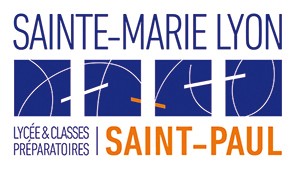 Lyon, le 01 septembre 2022Consignes et dates importantes pour l’internat.Madame, Monsieur,Nous étions très heureux de vous accueillir, à l’internat Sainte-Marie-Lyon, avec vos enfants lors de la rentrée. Afin de garder le lien avec vous, voici quelques informations précieuses à retenir pour l’organisation de l’année.Pour nous joindre :Adresse postale de vos enfants pour courriers et colis : 4, montée St Barthélemy 69005 Lyon.Coordonnées du responsable d’internat : Yvon-Amour Simbare : 06 68 10 86 34Les vacances :L’internat sera fermé pendant toutes les vacances scolaires de Toussaint, de Noël, d’hiver, de Pâques ainsi que le week-end de l’Ascension. Pendant toutes ces vacances, il ne sera pas possible pour votre enfant de rester à l’internat :Vacances de la Toussaint		du vendredi 21 octobre après les cours au lundi 7 novembre 8hVacances de Noël				du vendredi 16 déc. après les cours au mardi 03 janvier 8hVacances d’hiver			du vendredi 3 février après les cours au lundi 20 février 8hVacances de Pâques	 du vendredi 7 avril après les cours au lundi 24 avril 8hAscension		 du mercredi 17 mai après les cours au lundi 22 mai 8hPentecôte					du vendredi 26 mai après les cours au mardi 30 mai 8h Pendant les vacances de Pâques les dates peuvent évoluer en fonction des dates de concours.Nous affichons à l’internat des contacts de monastères qui accueillent pour des périodes de révision.La sécurité :Nous vous rappelons que toute absence d’élève sur une nuit hors week-end est soumise à l’autorisation du responsable d’internat et nécessite une autorisation parentale ; cette dernière doit être écrite pour les mineurs.En espérant que ces informations vous seront d’une grande utilité et dans l’attente de vous revoir à la réunion de parents du samedi 24 septembre, veuillez agréer, Madame, Monsieur, nos cordiales salutations.Pour l’équipe de l’internat,Yvon-Amour SimbareMarc Bouchacourt